2017 ResolutionsAdopted April 30, 2017113th Annual State ConventionMississippi Jurisdiction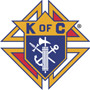 Knights of Columbus